STRAID PRIMARY SCHOOL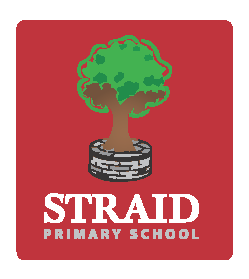 Principal: F Mairs (BA Hons)                          		                                      3 Irish Hill Road                                                                                                            Straid                                                     Ballyclare			          BT39 9NQ        		                                                                                                                                                                                                                                                Telephone No: (028) 93352686							       		 Fax No: (028) 93324876								       		 31ST August 2018Dear Parent,I would like to take this opportunity to welcome everyone back after a summer of fabulous weather. The holidays as always seemed to fly past and the children have all shot up and look very healthy after a summer of sunshine and fresh air.At Straid Primary School we want to work in partnership with parents so feel free to make an appointment with me if you have any concerns. *Staff Allocation to classes are as follows. Please note the changes.P1/2 Miss BarrP3/4 Miss ChristieP5 Mrs Parkes and Mrs DuffP6 will be shared between Mrs Parkes, Mrs Duff and Mrs HegartyP7 will be taught by Mrs HegartyMrs Parkes will teach Monday, Tuesday and Wednesday. Her job will be shared with Mrs Duff on Thursday and Friday. Mrs Hegarty will teach until 3:00pm Mon through to Thursday and until 1:00pm on Friday.A Weekly News Sheet will be sent home on a regular basis each Friday. Please check your child’s schoolbag for this note. The note will also be posted on the school website.Please bear with me as I recap on some housekeeping arrangements.Very, Very Important Household IssuesWe would ask parents not to park on the far side of the road from the school or in front of the school gate as this obscures the view for children crossing and constricts the flow of traffic on the road.  Children will remain with their teacher until a parent or minder collects them. The ONLY exception to this is if a parent sends a note to say the child may go home alone.If children are to be picked up by someone other than a parent a note to this effect must be given to the class teacher. Children MUST be collected PROMPTLY as teachers have other classes to teach.Children should not arrive in school before 8:40am as teachers are not available to supervise before this time and there would be Child Protection issues. The only exception to this is if a child is going to Breakfast Club. This runs from 8:00am until 8:45am and costs £1.50 per day. Mrs McKinty will take this hour.If a child is absent from school for a day, it is essential to send a note giving a reason for any absence – morning or afternoon. If a child is ill or may be contagious please do not send them to school. If a child falls ill in school, we will contact you to collect them. Application Forms for FREE SCHOOL MEALS are available from the office Please apply for these if you feel that you are eligible.School Meals The cost of a school dinner is £2.60 per day or £13 per week. It would greatly help if all tickets were purchased on a Monday morning as this would enable the secretary to deal with other things throughout the week. Only in an emergency may a ticket be purchased from the class teacher through the week.NB. Phone Calls from School. As so many of the calls made to parents are now made to mobile phones it is with reluctance that the following charges will have to be made for non- essential calls: £5 per family for the school year. *Please ensure that we have up-to–date numbers. Only the nominated 3 numbers will be contacted. Where we will then use text to parents in which case only 1 number will be used.P1 children will finish at 12:00 noon for the month of September.P2 and P3 will finish at 2:00pmP4, P5, P6, P7 will finish at 3:00pmAfter school activities will finish at 3:50pm. (These will start again the week of Monday 10th September and a timetable will be sent home next week.)After School’s Club has resumed and will cost £2.50 per day. Mrs Rainey will take this hour.NB.Vetting Forms and Car Insurance for VolunteersThroughout the year we need parents to assist with school outings, hockey and football matches. Parents need to complete a vetting form as early as possible in September. Forms can be obtained from the school office. If you are not vetted, we cannot call on your services when required and this may mean your child will miss out on some activities.ANYONE WISHING TO HELP OUT WITH TRANSPORT ALSO NEEDS THE APPROPRIATE INSURANCE COVER ON THEIR POLICY - SO THIS NEEDS TO BE CHECKED.Use of photographs and data.Please Note: Teachers use photographs of children on Facebook and The school’s website – a form will be sent home for you to agree to your child’s image being used or you have the option to say you do not want their image used.Any data held by the school relating to yourself or your child will not be shared with another party without your permission.School UniformWe would encourage parents to adhere to school uniform at all times and label all of children’s clothing clearly with permanent marking.Healthy BreakAs we are involved in the Healthy Schools Initiative would you please send a piece of fruit or yoghurt for your child’s break or a scone or pancake. Only water or milk are permitted at break time. No Cordials are permitted. This is Government Policy.This certainly seems to be a long and heavy missive but I hope you will understand and take time to read it and to digest the information!Yours sincerely,Florence Mairs (Principal)